Governors at Elworth 2019: 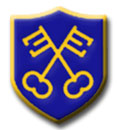 Cate WalterCate is currently a Director of Health & Safety management consultancy, working with clients nationwide to manage their H&S responsibilities. Primarily responsible for Operations, Accounts, and Business Development, and going through NEBOSH General Certificate qualification. She is part of the Safety and Facilities team and also Teaching Learning and Achievement committee.  She has two children who both attend Elworth CE primary. Eddie LeaEddie is a consulting Chartered Building Surveyor and Engineer and is an experienced  Education Authority Governor. He is Chair of Governors and  serves on all three committees with specific responsibility for the Governing Board as a whole. Eddie is also a civil pilot and ex-pupil of the school.Gill MerryAs a co-opted member Gill has governor experience at several school and is a senior Local Councillor. Working alongside blue chip companies, Gills career as a Management Accountant saw her installing and implementing a full range of manufacturing/project based software. Gill has extensive knowledge of local government and community matters and serves on the Leadership and Management and Teaching Learning and Achievement committees.David PageDavid is a Foundation Governor and has been directly involved with Elworth CE for 15 years. David serves on the Teaching Learning and Achievement committee and has responsibility for data and statistics. He is vastly experienced in pastoral care, working with children and adults, interviewing and recruitment data analysis and strategic planning.Stephen Parker - AikenStephen is an ambassador for putting the interest of the children and staff first as Foundation Governor of a Faith School. He is skilled in working collaboratively with staff and others who see the vision of an outstanding school. Stephen serves on the Leadership and Management and Safety and Facilities committees and has responsibilities including Child Protection and Safeguarding. Stephen is very hands on and can often be found helping our Buildings Officer. He's also an avid Cricketer, coaching and encouraging young players.Barrie PittBarrie is a Chartered Surveyor with over 39 years experience in the building industry. Currently he is responsible for a Local Authority building services budget across 450 buildings. As Vice Chair Barrie also chairs the Safety and Facilities committee and keep a close eye on Science at school. Barrie often volunteers to accompany staff and children on residential school trips.